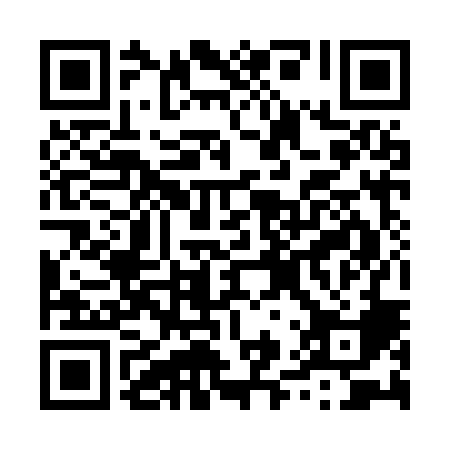 Prayer times for Country Pine Estates, Georgia, USAMon 1 Apr 2024 - Tue 30 Apr 2024High Latitude Method: Angle Based RulePrayer Calculation Method: Islamic Society of North AmericaAsar Calculation Method: ShafiPrayer times provided by https://www.salahtimes.comDateDayFajrSunriseDhuhrAsrMaghribIsha1Mon6:147:241:415:147:589:082Tue6:137:231:405:147:599:093Wed6:127:211:405:148:009:094Thu6:107:201:405:158:009:105Fri6:097:191:405:158:019:116Sat6:077:171:395:158:029:127Sun6:067:161:395:158:039:138Mon6:047:151:395:158:039:149Tue6:037:131:395:158:049:1510Wed6:017:121:385:158:059:1611Thu6:007:111:385:158:069:1712Fri5:597:101:385:158:069:1713Sat5:577:081:375:158:079:1814Sun5:567:071:375:158:089:1915Mon5:547:061:375:168:099:2016Tue5:537:051:375:168:099:2117Wed5:527:031:375:168:109:2218Thu5:507:021:365:168:119:2319Fri5:497:011:365:168:129:2420Sat5:477:001:365:168:129:2521Sun5:466:591:365:168:139:2622Mon5:456:581:355:168:149:2723Tue5:436:561:355:168:159:2824Wed5:426:551:355:168:159:2925Thu5:416:541:355:168:169:3026Fri5:396:531:355:168:179:3127Sat5:386:521:355:168:189:3228Sun5:376:511:355:168:189:3329Mon5:366:501:345:168:199:3430Tue5:346:491:345:168:209:35